Ofrecer al ciudadano información relacionada al Programa de Prevención de ContaminaciónEl programa de prevención de contaminación Técnicas de prevención de contaminaciónAlternativas para Prevenir la ContaminaciónDel ciudadano desear mas información se deberá referir a las Oficinas de Autoridad de Desperdicios Sólidos (ADS) a través del Sistema de Manejo de Casos del Servicio 3-1-1.Agencias del Gobierno, y Oficinas PrivadasIndustriasTalleres de Mecánica y Hojalatería y PinturaLavanderíasSector educativoEl propósito primordial de este programa es prevención y reducción de la contaminación en su fuente de origen antes de su manejo ya sea por reciclaje, reúso o disposición. Utilizando como parte de las estrategias adiestramientos, talleres y visitas a todas aquellas instalaciones generadoras de contaminantes.Programa de Prevención de Contaminación El Programa de Prevención de Contaminación (P2, Programa) tiene el propósito de aliviar el problema de la contaminación ambiental. Su objetivo primordial es propiciar el que se cumpla con las regulaciones ambientales, evitar la contaminación mediante la planificación de procesos y la transferencia de tecnología. La reducción de contaminación en la fuente generadora incluye: modificaciones en los equipos y tecnologías, cambios en los procesos o procedimientos, reformulación de productos, sustitución de materia prima, mejoras en mantenimiento, entrenamiento personal y controles de inventario.Prevención de ContaminaciónCualquier práctica que prevenga o reduzca la cantidad de contaminantes que se emite al ambiente, disminuya el consumo de energía, utilización y descarga de agua y generación de desperdicios sólidos. También significa, cualquier práctica que reduzca los peligros a la salud y al ambiente relacionados con la disposición de contaminantes, sin pasar dicho riesgo a los empleados, consumidores o el ambiente.Técnicas de Prevención de ContaminaciónEn las instalaciones de lavado en seco, talleres de mecánica y de hojalatería y pintura se trabajan con muchos químicos peligrosos, pero se puede reducir la cantidad de éstos utilizando técnicas de prevención de contaminación como el reúso de los materiales, prácticas adecuadas de mantenimiento en el taller, tratamiento y disposición de desperdicios y técnicas adecuadas de inventario, entre otras. Esto significa una disminución en los costos por disposición de los residuos, ahorro de dinero, protección del ambiente, la salud pública y reducción del riesgo a ser multado.Alternativas Generales para Prevenir la Contaminación:Mantener el local limpio - Prácticas pobres de mantenimiento resultan en derrames y sobre flujos. Esto aumenta sus gastos haciéndolo pagar por pérdidas de material, tratamiento y disposición de desperdicios. Muchas de las opciones de reducción en la fuente son simples cambios en las prácticas de mantenimiento. Esta es la forma más fácil y económica de reducir los residuos.Mantener el área y el piso seco.Tener registro de los materiales que usa.Identificar la fecha de compra de cada recipiente y adoptar la norma de usar los materiales viejos antes de abrir uno nuevo.Mantener cerrados los envases mientras no estén en uso para prevenir evaporación y derrames.No mezclar químicos peligrosos con químicos no peligrosos. Esto puede resultar en que todos los residuos sean tratados como peligrosos, su costo de disposición es mayor y las alternativas de disposición son mínimas.Lugar:		Oficina Central de la Autoridad de Desperdicios Sólidos (ADS)		Directorio de la Autoridad de Desperdicios Sólidoswww.ads.gobierno.pr Teléfono:	(787) 765-75751 (866) 732-4252 Libre de costo Fax:		(787) 281-1673Correo electrónico: reciclaje@ads.pr.govHorario: 		lunes a viernes de 8:00 a.m. – 4:00 p.m. Conlleva costos directos al ciudadano. Completar el Formulario de Evaluación o Análisis de Prevención de ContaminaciónEl Reglamento aplica a los dueños y operadores de instalaciones públicas o privadas, nuevas o existentes que generen contaminantes.Preguntas FrecuentesPágina Web de la Autoridad de Desperdicios Sólidos de Puerto RicoDirectorio Coordinadores de Reciclaje MunicipalesGuía Plan de NegociosLeyes y Reglamentos de la ADSPreguntas FrecuentesFormulario de Evaluación o Análisis de Prevención de Contaminación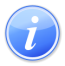 Descripción del Servicio                                                                            Crear Referido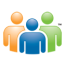 Audiencia y Propósito 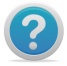 Consideraciones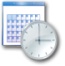 Lugar y Horario de Servicio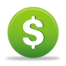 Costo del Servicio y Métodos de Pago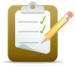 Requisitos para Obtener Servicio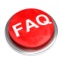 Preguntas Frecuentes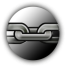 Enlaces Relacionados